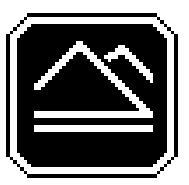 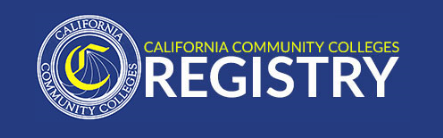 Chaffey CollegeHuman ResourcesPART-TIME FACULTY POOL, ETHNIC STUDIESI. 	GENERAL INFORMATION Chaffey College is seeking applicants for the adjunct faculty pool in the Ethnic Studies Department. All applicants are expected to meet the California State Community College Minimum Qualifications for Ethnic Studies instructors (below). Meeting the minimum qualifications does not guarantee employment or an interview. II.	MINIMUM QUALIFICATIONSMaster’s degree in the ethnic studies field; ORA master’s degree in American Studies/Ethnicity, Latino Studies, La Raza Studies, Central American Studies, Latin American Studies, Cross Cultural Studies, Race and Ethnic Relations, Asian-American Studies, or African-American Studies; ORA valid lifetime credential that authorizes service as an Ethnic Studies Instructor in a California Community College; ORMaster’s degree in the interdisciplinary area OR Master’s in one of the disciplines included in the interdisciplinary area and upper division or graduate course work in at least one other constituent discipline (NOTE: The Interdisciplinary Studies discipline is provided to allow for those cases where it is locally determined that a course must be taught by someone with qualifications that exceed a single discipline. The constituent disciplines can include any disciplines found in the Master’s List.); OR The equivalent; ANDClear evidence of sensitivity to and understanding of the diverse academic, socioeconomic, cultural, disability, gender identity, sexual orientation and ethnic backgrounds of community college staff and students.III.	DESIRABLE QUALIFICATIONSRecent experience teaching Ethnic Studies courses online through Canvas, preferably at the community college level.Evidence of developing and implementing teaching strategies focused on engaging online students with their learning, using innovative online teaching methods, instructional design, and assessment strategies.Preference may be given to candidates with recent experience in teaching Race, Ethnicity, and Politics (ETHN-6), Intro African American Studies (ETHN-4) and/or Intro Asian American Studies (ETHN-5) courses.High level of professional and pedagogical expertise in Ethnic Studies, African American Studies, Asian American Studies, LatinX/ChicanX Studies, Native American Studies from an accredited college or university.Evidence of a demonstrated commitment to equity in the community college setting.IV.	APPLICATION PROCEDUREApplications are accepted on a continuous basis until the opportunity is filled or until otherwise indicated on the CCC Registry listing.  In order to be considered for a part-time teaching opportunity at Chaffey College, you must submit all of the following documents through the CCC Registry website: CCC Registry online applicationResume/curriculum vitaeUnofficial transcripts are required immediately upon consideration for a teaching assignment, and official transcripts are required within 30 days of employment.Once your application and resume are submitted through CCC Registry's website, your information will be available for review by the District's designated personnel for potential part-time teaching opportunities within the discipline. If you are identified as a potential candidate for an open course, you may be contacted by a District representative. V.	CONDITIONS OF EMPLOYMENTPart-time faculty compensation is commensurate with education and District teaching experience according to the lecture, lab, or non-instructional rate schedules.   Being able and ready to work onsite at a Chaffey facility or location is an essential function of this job. Being able and ready to work in-person with Chaffey students, Chaffey employees, or other members of the Chaffey community/Chaffey partners/Chaffey contractors is an essential function of this job.VI.	ADDITIONAL INFORMATION OR ASSISTANCEIf you have any questions related to the qualifications or application process, please call the Chaffey College Office of Human Resources at (909) 652-6525 or (909) 652-6526.If you have questions related to CCC Registry or technical aspects regarding submitting application materials on the CCC Registry website, please call the CCC Registry directly.1/26/23